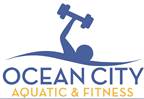 What to Expect when you return to the Aquatic & Fitness Center’s Outside Classes & Water Exercise ReopeningBefore you arrive at the Facility:Make sure you are not running a fever at or above 100.4 and/or have any onset flu-like symptoms.Everyone entering the facility or coming to class must wear a mask. You must properly wear a mask while coming and going from class. (nose & mouth covered). You do not wear your mask in the pool or while at your outside workout spot.Bring only essential items with you (keys, phone, water bottles, etc.)Outside class – Port-a-potty by tennis courts or senior center restrooms.Water Exercise – front restrooms and showers are open. No lockers available.No Child Care or Group Ex indoor classesA call in reservation system is in place. See below for details.When you arrive at the FacilityYour membership will reopen upon taking classes.A staff member will greet you and ask Covid-19 screening questions, make sure you have a mask, and you are only bringing essential items.You will be asked to sign a Covid waiver & Gym Participant Adherence Contract. You will only have to do so once.Outside classes - Do not need to check- in inside AFC. Check-in will be taken at the 18th St. tennis shed, next to pickelball courts. Bring your own Mask, Mat, towel and Water.Water Ex - will swipe your membership key tag at check-in. Front desk staff will be behind the sneeze guards. Water Ex - There will be a maximum number of members allowed in the restrooms. Enter restrooms from pool deck.General Facility Restrictions and Changes:Front Locker rooms are available for pool classes only. No Locker use. Must put personal items on the 1st row of bleachers.Child Care will be closed until further notice. No Cycle classes.No RacquetballGeneral Facility Cleaning:Bathrooms and high touch surfaces will be cleaned hourly.Sanitizer will be available and used on equipment after each use.Expanded sanitizing stations are available.See page 2Outside Classes:45 min workout time frame.Everyone must stay 6’ apart. You do not have to wear a mask while at your workout spot, taking class.Due to guidelines limited equipment will be used for classes.Reservation System for Outside Classes  (609) 398-6900 No class size limit (at this time).Class will not take place if it is raining.Reservation System for Water Ex Classes
(609) 398-6900Call at 11am the day before to reserve your spot in water exercise. 16 maximumReservation System for Outside Classes
(609) 398-6900Call after 9am Sunday to reserve any classes you will attend for the week ahead. Sign up closes one hour prior to class.Reservation by phone – (609) 398-6900Must give at least 3 hrs. notice if you cannot make your time slot.Group Fitness Procedures Phase 1:Virtual fitness classes will continue to be posted on the OCNJ Aquatic & Fitness Announcements page.Fall schedules begins 9/14. The fall schedules will host an 11AM Water Exercise Class & Outside Group fitness classes.You may participate in a class, gym and pool in one day.Your membership will unfreeze when choosing to use the gym. All members and non-members may now sign up monthly, quarterly and annual memberships.Two special events will be free and open to members and guests.Outdoors Zumba Dance Party – September 18 at 5:30 p.m. (90-minute class with multiple instructors)Full Moon Yoga – October 2 at 5:30 p.m. (90-minute class with multiple instructors)